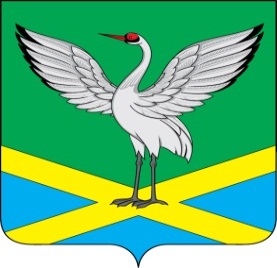 Совет городского поселения «Забайкальское» муниципального района «Забайкальский район»IV-го созываРЕШЕНИЕот « 26 » февраля   2019 года                                                               № 151О принятии проекта решения Совета городского поселения «Забайкальское»  «О внесении изменений и дополнений в Устав городского поселения «Забайкальское» муниципального района «Забайкальский район», принятый решением Совета городского поселения «Забайкальское» от 16 марта 2018 года № 99.Для приведения Устава городского поселения «Забайкальское» в соответствие с Федеральным законом «Об общих принципах организации местного  самоуправления в Российской Федерации» от 06.10.2003 года № 131 - ФЗ, руководствуясь статьёй 44 Федерального закона «Об общих принципах организации местного самоуправления в Российской Федерации», частью 2 статьи 36 Устава городского поселения «Забайкальское»,  Совет городского поселения «Забайкальское» решил: 1. Принять проект решения Совета городского поселения «Забайкальское» «О внесении изменений и дополнений в Устав городского поселения «Забайкальское», принятый решением Совета городского поселения «Забайкальское» от 16 марта 2018 года № 99; вынести на общественное обсуждение и опубликовать  его в информационном  вестнике «Вести Забайкальска» (Приложение №1).2. Принять Положение «Порядок учета предложений по проекту решения о внесении изменений и дополнений в Устав городского поселения «Забайкальское» муниципального района «Забайкальский район», согласно приложению № 2.     3. Назначить публичные слушания по проекту решения Совета городского поселения «Забайкальское» «О внесении изменений и дополнений в Устав городского поселения «Забайкальское» муниципального района «Забайкальский район» на 12.03. 2019 года в 10-00 часов местного времени.4. Определить местом проведения публичных слушаний  кабинет Совета городского поселения «Забайкальское» (п.г.т. Забайкальск  ул. Красноармейская, 11). 5. Установить, что предложения и рекомендации по обсуждаемому вопросу заинтересованными лицами вносятся не позднее, чем за 5 дней до даты проведения  публичных слушаний в рабочую группу по рассмотрению предложений «О внесении изменений в Устав городского поселения «Забайкальское» муниципального района «Забайкальский район», утвержденную решением Совета городского поселения «Забайкальское» от 21.10.2016 года № 12. Участие граждан в обсуждении проекта решения Совета городского поселения «Забайкальское», вынесенного на публичные слушания, осуществляется в соответствии с Положением проведения публичных слушаний в городском поселении «Забайкальское» принятым решением Совета городского поселения «Забайкальское» от 03.04.2013г № 32.6. Опубликовать настоящее решение в информационном вестнике «Вести Забайкальска».Глава городского поселения «Забайкальское»                                                        О.Г.ЕрмолинПриложение № 1 решения Совета городского поселения «Забайкальское»от 26 февраля  2019 года № 151                                                ПРОЕКТ                                             РЕШЕНИЯ                       СОВЕТА ГОРОДСКОГО ПОСЕЛЕНИЯ                                                                                               «ЗАБАЙКАЛЬСКОЕ»О внесении изменений и дополнений в Устав городского поселения «Забайкальское» муниципального района «Забайкальский район», принятый решением Совета городского поселения «Забайкальское» от 16 марта 2018 года № 99	Для приведения Устава городского поселения «Забайкальское» в соответствие с Федеральным законом «Об общих принципах организации местного самоуправления в Российской Федерации» от 06.10.2003 года № 131 - ФЗ, руководствуясь  частью 2 статьи 36 Устава городского поселения «Забайкальское»,  Совет городского поселения «Забайкальское» решил: Внести в Устав городского поселения «Забайкальское», принятый решением Совета городского поселения «Забайкальское» от  16 марта  2018 года № 99  следующие изменения и дополнения:   Пункт 23 части 1 статьи 9 Устава изложить в новой редакции:«23) утверждение генеральных планов поселения, правил землепользования и застройки, утверждение подготовленной на основе генеральных планов поселения документации по планировке территории, выдача разрешений на строительство (за исключением случаев, предусмотренных Градостроительным кодексом Российской Федерации, иными федеральными законами), разрешений на ввод объектов в эксплуатацию при осуществлении строительства, реконструкции объектов капитального строительства, расположенных на территории поселения, утверждение местных нормативов градостроительного проектирования поселений, резервирование земель и изъятие земельных участков в границах поселения для муниципальных нужд, осуществление муниципального земельного контроля в границах поселения, осуществление в случаях, предусмотренных Градостроительным кодексом Российской Федерации, осмотров зданий, сооружений и выдача рекомендаций об устранении выявленных в ходе таких осмотров нарушений, направление уведомления о соответствии указанных в уведомлении о планируемых строительстве или реконструкции объекта индивидуального жилищного строительства или садового дома (далее - уведомление о планируемом строительстве) параметров объекта индивидуального жилищного строительства или садового дома установленным параметрам и допустимости размещения объекта индивидуального жилищного строительства или садового дома на земельном участке, уведомления о несоответствии указанных в уведомлении о планируемом строительстве параметров объекта индивидуального жилищного строительства или садового дома установленным параметрам и (или) недопустимости размещения объекта индивидуального жилищного строительства или садового дома на земельном участке, уведомления о соответствии или несоответствии построенных или реконструированных объекта индивидуального жилищного строительства или садового дома требованиям законодательства о градостроительной деятельности при строительстве или реконструкции объектов индивидуального жилищного строительства или садовых домов на земельных участках, расположенных на территориях поселений, принятие в соответствии с гражданским законодательством Российской Федерации решения о сносе самовольной постройки, решения о сносе самовольной постройки или ее приведении в соответствие с предельными параметрами разрешенного строительства, реконструкции объектов капитального строительства, установленными правилами землепользования и застройки, документацией по планировке территории, или обязательными требованиями к параметрам объектов капитального строительства, установленными федеральными законами (далее также - приведение в соответствие с установленными требованиями), решения об изъятии земельного участка, не используемого по целевому назначению или используемого с нарушением законодательства Российской Федерации, осуществление сноса самовольной постройки или ее приведения в соответствие с установленными требованиями в случаях, предусмотренных Градостроительным кодексом Российской Федерации;».Пункт 1 части 6 статьи 31 Устава изложить в новой редакции:«1) заниматься предпринимательской деятельностью лично или через доверенных лиц, участвовать в управлении коммерческой организацией или в управлении некоммерческой организацией (за исключением участия в управлении совета муниципальных образований Забайкальского края, иных объединений муниципальных образований, политической партией, профсоюзом, зарегистрированным в установленном порядке, участия в съезде (конференции) или общем собрании иной общественной организации, жилищного, жилищно-строительного, гаражного кооперативов, товарищества собственников недвижимости), кроме участия на безвозмездной основе в деятельности коллегиального органа организации на основании акта Президента Российской Федерации или Правительства Российской Федерации; представления на безвозмездной основе интересов муниципального образования в органах управления и ревизионной комиссии организации, учредителем (акционером, участником) которой является муниципальное образование, в соответствии с муниципальными правовыми актами, определяющими порядок осуществления от имени муниципального образования полномочий учредителя организации или управления находящимися в муниципальной собственности акциями (долями участия в уставном капитале); иных случаев, предусмотренных федеральными законами;».Часть 4 статьи 38 Устава изложить в новой редакции:«4. Официальным опубликованием муниципального правового акта городского поселения или соглашения, заключённого между органами местного самоуправления, считается первая публикация его полного текста в периодическом печатном издании, распространяемом в городском поселении, определённом в качестве источника официального опубликования муниципальных правовых актов городского поселения.Официальным обнародованием муниципального правового акта городского поселения или соглашения, заключённого между органами местного самоуправления, считается первое размещение его полного текста на специально оборудованных стендах в общедоступных местах на территории городского поселения, определяемых решением Совета городского поселения.Дополнительным источником официального опубликования (обнародования) Устава городского поселения, муниципального правового акта о внесении изменений и дополнений в Устав городского поселения является также размещение его на портале Министерства юстиции Российской Федерации «Нормативные правовые акты в Российской Федерации» (http://pravo-minjust.ru, http://право-минюст.рф, регистрация в качестве сетевого издания Эл № ФС77-72471 от 05.03.2018).Иные муниципальные нормативные правовые акты или соглашения, заключённые между органами местного самоуправления также размещаются на портале Министерства юстиции Российской Федерации «Нормативные правовые акты в Российской Федерации» (http://pravo-minjust.ru, http://право-минюст.рф, регистрация в качестве сетевого издания Эл № ФС77-72471 от 05.03.2018). Иные муниципальные нормативные правовые акты или соглашения, заключённые между органами местного самоуправления, направляются для размещения в указанном сетевом издании в соответствии с законом Забайкальского края об организации и ведении регистра муниципальных правовых актов Забайкальского края.В случае опубликования (размещения) полного текста муниципального нормативного правового акта в официальном сетевом издании объемные графические и табличные приложения к нему в печатном издании могут не приводиться.Дополнительно к официальному опубликованию (обнародованию) муниципальные правовые акты размещаются на сайте муниципального образования в информационно-телекоммуникационной сети «Интернет» (http://zabadm.ru).»Приложение № 2 к решению Совета городского поселения «Забайкальское» № 151  от «26 » февраля   2019 г.Порядок учета предложений по проекту решения о внесении изменений и дополнений в Устав городского поселения «Забайкальское» муниципального района «Забайкальский район»    Настоящий порядок в соответствии с требованиями статьи 44 ФЗ-131 от 06.10.2003 года «Об общих принципах организации местного самоуправления в Российской Федерации», части 2  статьи 38 Устава городского поселения «Забайкальское» определяет порядок внесения рассмотрения и учета предложений по проекту решения о внесении изменений и дополнений в Устав городского поселения «Забайкальское» муниципального района «Забайкальский район».    Настоящий  порядок имеет целью обеспечение реализации населением городского поселения «Забайкальское» своего конституционного права на осуществление местного самоуправления.1.Общие положения    1.1.Предложения по проекту решения о внесении изменений и дополнений в Устав городского поселения «Забайкальское» муниципального района «Забайкальский район» (далее по тексту проекту решения о внесении изменений и дополнений в Устав) могут выявляться посредством письменного обращения и на публичных слушаниях.    Предложения по проекту решения о внесении изменений и дополнений в  Устав могут вносится:    - депутатами Совета городского поселения «Забайкальское»;    - главой городского поселения «Забайкальское»;    - гражданами, проживающими на территории городского поселения «Забайкальское» в порядке индивидуальных или коллективных обращений:     - общественными объединениями, политическим партиями;     - органами территориального общественного самоуправления городского поселения «Забайкальское»;     1.2. Предложения по проекту решения о внесении изменений и дополнений в  Устав вносятся в письменном виде и подлежат регистрации по прилагаемой форме.     1.3. Участие граждан в обсуждении проекта  решения о внесении изменений и дополнений в Устав на публичных слушаниях осуществляется в соответствии с Положением «О порядке проведения публичных слушаниях в городском поселении «Забайкальское».2. Порядок внесения и рассмотрения поступивших предложений по проекту  о внесении изменений и дополнений в Устав.      2.1. Предложения в проект  решения о внесении изменений и дополнений в  Устав вносятся в Совет городского поселения «Забайкальское» в двадцатидневный срок с момента опубликования (обнародования) проекта  решения о внесении изменений и дополнений в Устав.      2.2. Рабочая группа, сформированная Советом городского поселения «Забайкальское» для проведения публичных слушаний изучает, анализирует и обобщает предложения в проект  решения о внесении изменений и дополнений в  Устав, внесенные в Совет городского поселения «Забайкальское».      2.3. Предложения, внесенные в проект решения о внесении изменений и дополнений в  Устав не должны противоречить Конституции Российской Федерации, требованиям Федерального закона «Об общих принципах организации местного самоуправления в Российской Федерации» от 06.10.2003 года № 131-ФЗ, другим  федеральным законам и иным нормативным правовым актам Российской Федерации, Уставу Забайкальского края иным нормативным правовым актам.         2.4.Предложения в проект  решения о внесении изменений и дополнений в  Устав также должны соответствовать следующим требованиям:     - обеспечивать однозначное толкование предложений проекта  решения о внесении изменений и дополнений в  Устав;     - не допускать противоречия либо несогласованности с иными положениями проекта решения о внесении изменений и дополнений в  Устав.      2.5 Предложения по  проекту решения о внесении изменений и дополнений в  Устав, поступившие после истечения срока, указанного п.п.2.1 настоящего порядка и (или) не содержащие сведений установленных прилагаемой формы рассмотрению не подлежат.      Предложения  по  проекту решения о внесении изменений и дополнений в  Устав, поступившие в Совет городского поселения «Забайкальское», не отвечающие требованиям, установленным п.п. 2.3 настоящего Порядка подлежат отклонению рабочей группой.       По итогам изучения и обобщения внесенных предложений в проект муниципального правового акта о внесении изменений и дополнений в Устав рабочая группа составляет заключение      Заключение рабочей группы по внесенным предложениям в проект  решения о внесении изменений и дополнений в  Устав должно содержать следующие положения:      – общее количество поступивших предложений в проект решения о внесении изменений и дополнений в  Устав;      – предложения в проект  решения о внесении изменений и дополнений в  Устав, рекомендованные рабочей группой к отклонению;      – предложения в проект  решения о внесении изменений и дополнений в  Устав, рекомендуемые рабочей группой для внесения в проект решения о внесении изменений и дополнений в  Устав.     3.  Порядок учета  поступивших предложений в проект решения о внесении изменений и дополнений в  Устав
   3.1. Рабочая группа представляет в профильную постоянную комиссию свое заключение и материалы деятельности рабочей группы с приложением всех поступивших предложений по  проекту решения о внесении изменений и дополнений в  Устав.    Итоговый документ размножается и раздается всем депутатам Совета городского поселения «Забайкальское».    3.2. На заседании профильной постоянной комиссии одновременно рассматриваются итоги публичных слушаний и заключение рабочей группы по учету поступивших предложений  в проект  решения  о внесении изменений и дополнений в Устав и учитываются при подготовке проекта  решения о внесении изменений и дополнений в  Устав     3.3 Итоги рассмотрения поступивших предложений  по проекту  решения о внесении изменений и дополнений в  Устав с обязательным содержанием принятых предложений подлежат  опубликованию (обнародованию) в информационном вестнике «Вести Забайкальска».                                                                                               Приложение к Порядку учета  предложений к проекту                                                                                                                                           Устава муниципального района                                                                                                               «Забайкальский район» Забайкальского края Форма оформления предложений по  проекту решения о внесении изменений и дополнений в  Устав городского поселения «Забайкальское».Ф.И.О.______________________Год рождения________________Адрес места жительства______________Документ, удостоверяющий личность__________Серия. № кем и когда выдан____________________Подпись и дата ______________________Статья, часть в которую предлагается поправкаТекст проекта в который предлагается поправкаПредлагаемая поправкаТекст проекта с учетом предлагаемой поправкиОбоснование принятия поправки